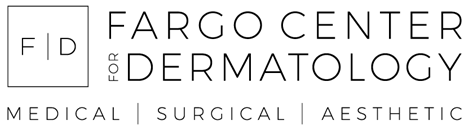 CANCELLATION POLICY/FEEI understand and agree that if I fail to show for a scheduled appointment or do not notify the clinic 24 business hours in advance, I may be charged a fee of $25.00. For a procedural appointment such as surgery or a cosmetic/laser procedure, I must cancel 48 business hours in advance or I may be charged a fee of $75.00. This fee is required to be paid prior to scheduling another appointment. The above information has been read and explained to me. I UNDERSTAND MY RESPONSIBILITY FOR THE PAYMENT OF MY ACCOUNT.Patient Name _______________________________________ DOB _________________Patient Signature ___________________________________ Date _________________    (parent/legal guardian if patient is under 18)